Research Ethics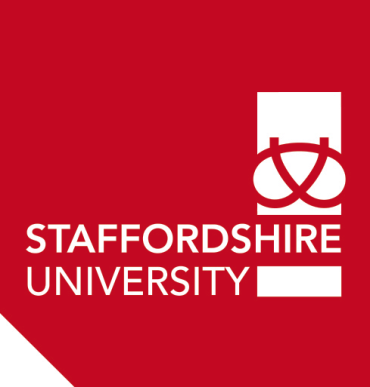 Disclaimer Form				The following declaration should be made in cases where the researcher and the supervisor (where applicable) conclude that it is not necessary to apply for ethical approval for a specific research project.PART A: TO BE COMPLETED BY RESEARCHERDeclarationI/We confirm that the University’s Ethical Review Policy has been consulted and that all ethical issues and implications in relation to the above project have been considered. I/We confirm that ethical approval need not be sought. I/We confirm that: NB: If the research departs from the protocol which provides the basis for this disclaimer then ethical review may be required and the applicant and supervisor (where applicable) should consider whether or not the disclaimer declaration remains appropriate. If it is no longer appropriate an application for ethical review must be submitted.   Name of Researcher:SchoolStudent/Course Details (If Applicable)Student/Course Details (If Applicable)Student/Course Details (If Applicable)Student/Course Details (If Applicable)Student ID Number:Student ID Number:Student ID Number:Name of Supervisor(s)/Module Tutor:Name of Supervisor(s)/Module Tutor:Name of Supervisor(s)/Module Tutor:PhD/MPhil project:Taught Postgraduate Project/Assignment:Award Title:Module Title:Undergraduate Project/Assignment:Award Title:Module Title:Project Title:Project Outline:Give a brief description of research procedure (methods, tests etc.)Expected Start Date:Expected End Date:The research does not involve human or animal participantsThe research does not present an indirect risk to non-participants (human or animal).The research does not raise ethical issues due to the potential social or environmental implications of the study.The research does not re-use previously collected personal data which is sensitive in nature, or enables the identification of individuals.Has a risk assessment been completed for this project? Yes N/ASignature of Researcher:Date:Signature(s) of Project Supervisor(s)(If student) ORSignature of Head of Department/ Senior researcher (if staff)Date: